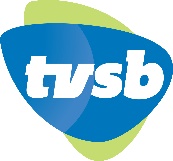 NOTICE AND AGENDATVSB Board of Directors MeetingTuesday, February 27, 2024			Location: TV Santa Barbara, Studio A with remote Zoom optionTVSB’s mission is to empower people to make media that matters.  We do this by providing community members with knowledge, resources, and tools to create and distribute their own original programming content.Next Board Meeting: Tuesday, March 26, 2024TimeAgenda ItemAgenda Item5:30 pmCall to Order Public Comment   (Any member of the public may address the Board for up to three minutes on any topic within the Board’s authority, with the total time allocated to this not to exceed ten minutes)Correspondence5:45 pmConsent Agenda – Action Item1.  Agenda Approval and New Items2.  Approval of Minutes from Tuesday, October 23, 20236:00 pmBusiness Reports:Board News and DatesHD SubcommitteeMarketing SubcommitteeExecutive Director ReportCity of Carpinteria UpdatesPotential KZSB Radio PartnershipCapital Investment NeedsFinancial Reports – through January 31, 2024MeighannTonyRebeccaErik7:00 pmOther BusinessAdjournment